Перечень муниципального имущества, предназначенного для передачи в пользование субъектам малого и среднего предпринимательства и самозанятым гражданам(для размещения на сайтах муниципальных образований)*Детальное описание объекта с указанием его основных характеристик и параметров, таких как количество комнат, этажность, состояние, пригодность к эксплуатации и т.д.**Фото общего вида объекта имущества, со всех сторон – не менее двух разных ракурсов. (Фотографии имущества должны быть сделаны в светлое время суток, максимально приближены к дате размещения и позволять дать объективное представление об объекте и о его частях).№Наименование имуществаАдресПлощадьКадастровый номерХарактеристика*Фото**1.Площадка-ярмаркаРостовская обл., Зимовниковский р-н,. х. Хуторской., ул. Стадионная 7 а600 кв. м. 61:13:0060105:0:232Земельный участок, асфальтированный, площадью 600 кв. м. 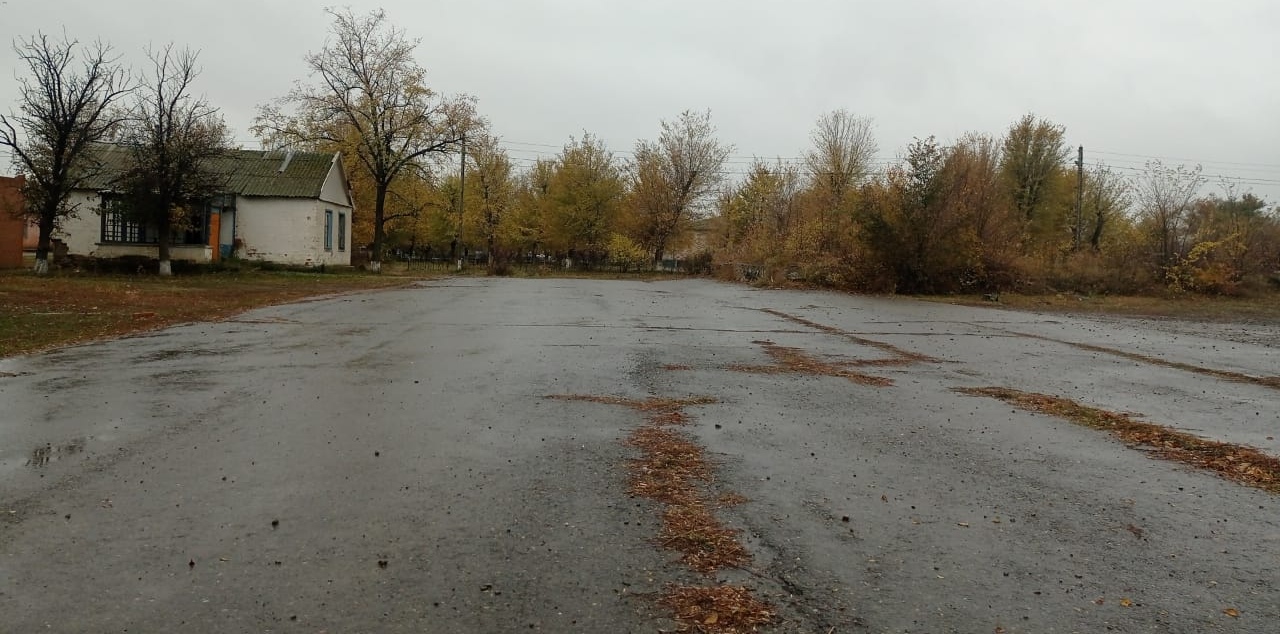 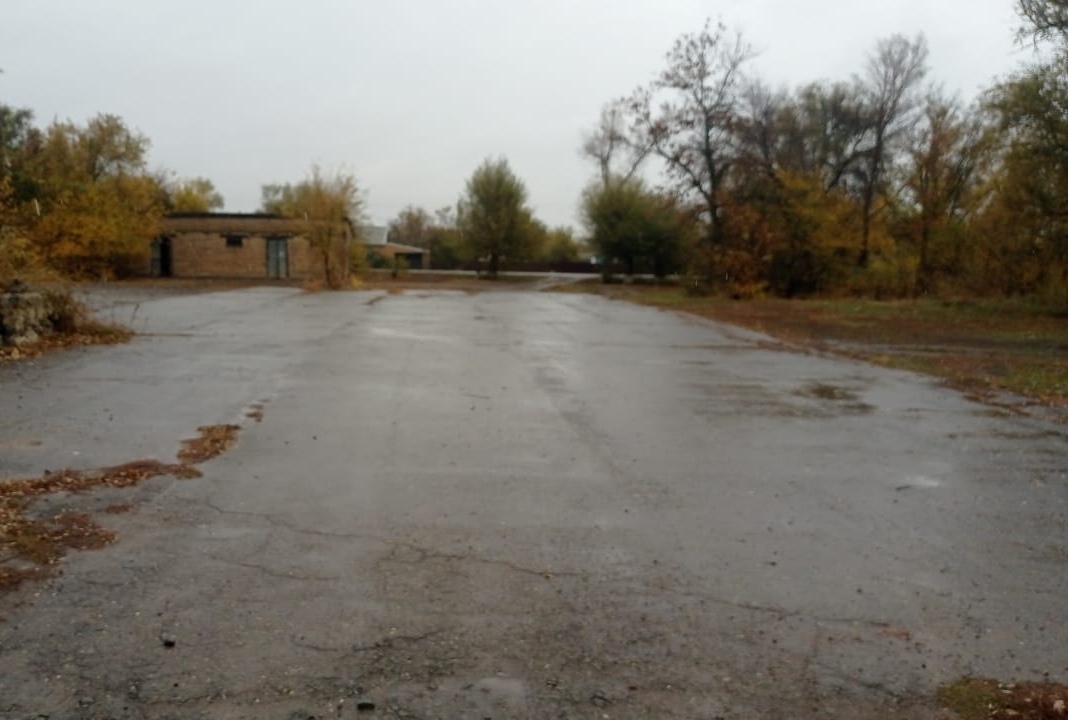 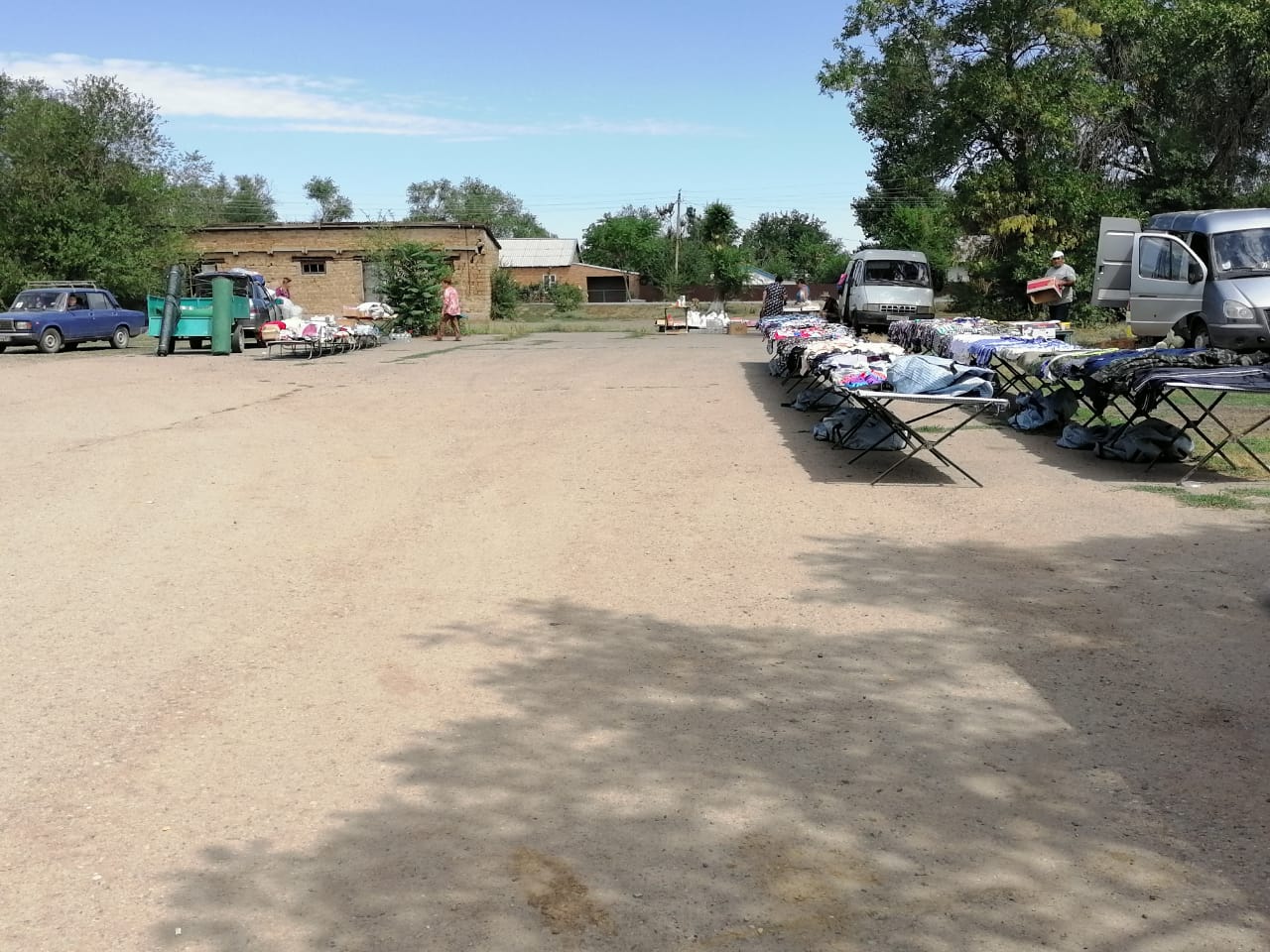 2.3.